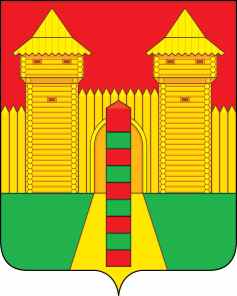 АДМИНИСТРАЦИЯ  МУНИЦИПАЛЬНОГО  ОБРАЗОВАНИЯ «ШУМЯЧСКИЙ  РАЙОН» СМОЛЕНСКОЙ  ОБЛАСТИРАСПОРЯЖЕНИЕот 23.12.2021г. № 451-р        п. ШумячиВ целях проведения контрольных мероприятий по результатам выполненных работ по ремонту автомобильной дороги «Брянск-Смоленск-до границы с Республикой Беларусь (через Рудню, на Витебск) – Шумячи – Гневково» -                                   д. Гневково:Назначить начальника Отдела по строительству, капитальному ремонту и жилищно-коммунальному хозяйству Администрации муниципального образования «Шумячский район» Смоленской области Стародворову Наталью Анатольевну уполномоченным представителем Администрации муниципального образования «Шумячский район» Смоленской области при проведении контрольных мероприятий по результатам выполненных работ по ремонту автомобильной дороги                              «Брянск-Смоленск-до границы с Республикой Беларусь (через Рудню, на Витебск) – Шумячи – Гневково» -д. Гневково.О назначении уполномоченного лицаГлава муниципального образования «Шумячский район» Смоленской области                              А.Н. Васильев